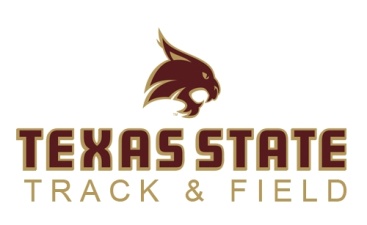 2nd Annual Texas State High School RelaysMarch 2, 2013Entry:	Entries will be through Direct Athletics.Entry Deadline:		Tuesday, February 26th by 11:59pmEntries Posted:		Friday March 1st, on the track and field website  Schedule of Events:	A finalized time schedule will be emailed out Friday, March 1st by noon. Awards:			Medals will be awarded to the winning individual and relay team.
Entry Fee:	$150per Gender ($300 for both Boys and Girls)Make check payable to: Texas State University Track and FieldTeam Check-in:	Will take place at the entrance of the facility. Teams will not be allowed to compete until the entry fee has been paid.Spectator Admission:	$5/per personWeigh-in:	Will be open up until 90 minutes prior to the start of each throwing event.Facility:	Texas State University Track and Field ComplexParking:	Will be available at the stadium.Locker Rooms:	None available.Field Events:	Discus, Shot Put,  Long Jump, Triple Jump, High Jump, Pole Vault	(4 attempts in all events except High Jump and Pole Vault)Results:	Will be posted on the track and field website directly following the event.